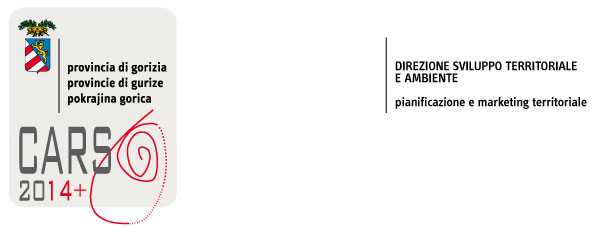 34170  Gorizia - Corso Italia, 55 - 0481385218 – fax  0481385330 - cod. Fisc e P.IVA 00123060311AVVISO PUBBLICOper la formazione di un elenco di operatori economici da invitare ad una procedura negoziata mediante cottimo fiduciario, ai sensi dell’art. 125, comma 11, del D. Lgs. 163/2006 e dell’art. 332 del D.P.R. n. 207/2010, nonché del Regolamento per l’acquisizione in economia di beni e servizi, approvato con Deliberazione consiliare n. 17/2010 e succ. mod. ed integr. per l’affidamento del servizio di realizzazione grafica e stampa di un ricettario a fumetti plurilingue. Progetto HERITASTE (cod. CUP: D29E11005050003). Cod. CIG: Z3708722FAIn esecuzione della determinazione n. 244 dd. 05/02/2013, con il presente avviso pubblico la Provincia di Gorizia intende acquisire, ai sensi dell’art. 125, comma 11 del D. Lgs. 163/2006 e dell’art. 332 del D.P.R. n. 207/2010, nonchè dell’art. 3 del Regolamento per l’acquisizione in economia di beni e servizi, approvato con Deliberazione consiliare n. 17/2010 e successive mod. ed integr., la manifestazione di interesse finalizzata all’individuazione di soggetti economici da invitare alla procedura negoziata di cottimo fiduciario per l’affidamento del servizio di creazione, impaginazione e stampa di un ricettario a fumetti nell’ambito delle attività del progetto HERITASTE.Il presente avviso non costituisce un invito ad offrire né un’offerta al pubblico ai sensi dell’art. 1336 c.c. o promessa al pubblico ai sensi dell’art. 1989 c.c.1. STAZIONE APPALTANTEProvincia di Gorizia – Servizio Pianificazione e Marketing Territoriale - Corso Italia n. 55 - 34170 Gorizia. Fax: 0481/385330 - Posta certificata: provincia.gorizia@certgov.fvg.it; indirizzo internet:www.provincia.gorizia.it.2. DESCRIZIONE DEL SERVIZIOCon il presente servizio si intende procedere a creare un prodotto finale che abbia i seguenti obiettivi:conservare e sviluppare i prodotti tipici locali dell'area transfrontaliera;garantire (monitorare) la qualità dei prodotti e delle pietanze tipiche nell'area transfrontaliera;aumentare il livello di sensibilizzazione del vaso pubblico in merito ai prodotti tipici del territorio;migliorare la riconoscibilità e di conseguenza anche la commercializzazione dei prodotti tipici, grazie ad attività di promozione svolte presso gli operatori economici e commerciali, operatori turistici, in occasione di eventi e di pubblicità nei mass media e sugli organi di informazione.Il servizio consiste nell’impaginazione grafica di ricette fornite dalla Provincia, nell’inquadramento territoriale dei prodotti inseriti nella ricetta e del territorio stesso. Il ricettario deve avere una grafica adatta ad un pubblico di ragazzi (18-20 anni), essere di facile lettura ed avere un/dei personaggio/i accattivante/i, che accompagni/accompagnino il lettore attraverso i contenuti descrittivi del ricettario.Il volume sarà realizzato in triplice lingua: italiano, sloveno ed inglese (con gli stessi contenuti ed un volume per lingua). Ogni volume deve avere un numero massimo di 60 pagine.I testi saranno forniti dalla Provincia e l’impaginazione spetta al soggetto aggiudicatario. Il volume dovrà essere poi stampato in: 1500 copie in italiano, 400 copie in sloveno e 200 copie in inglese.Dovrà altresì essere prodotto in formato digitale al fine di una consultazione on line (e book).3. IMPORTO DELL’APPALTO AL NETTO DELL’I.V.A..L’importo massimo del servizio da affidare con la successiva procedura negoziata di cottimo fiduciario è stimato in €. 34.710,75.- (trentaquattromilasettecentodieci/75) + I.V.A..4. DURATA DEL SERVIZIOIl contratto avrà la durata di 10 (dieci) mesi a decorrere dalla sottoscrizione del contratto. 5. SOGGETTI AMMESSI ALLA CANDIDATURAPossono presentare manifestazione di interesse gli operatori economici di cui all’art. 34 del D. Lgs. 163/2006, in possesso dei requisiti minimi di partecipazione di cui al successivo art. 6.Sono ammessi a partecipare alla gara i raggruppamenti temporanei d’imprese e consorzi ordinari, già costituiti o non ancora costituiti ai sensi dell’art. 37 del D. Lgs. 163/2006.6. REQUISITI MINIMI DI QUALIFICAZIONEI concorrenti devono essere in possesso dei seguenti requisiti:requisiti di ordine generale: inesistenza di cause di esclusione, divieti o incapacità a contrarre con la pubblica amministrazione di cui all’art. 38 del D. Lgs. 163/2006 e ss.mm.ii. o previste in altre leggi speciali;requisiti di capacità tecnica e professionale (art. 42 D. Lgs. 163/2006):elenco di servizi analoghi a quelli oggetto del presente avviso effettuati negli ultimi tre esercizi (2010-2011-2012) con l'indicazione degli importi, delle date e dei destinatari, pubblici o privati, e l’oggetto dei servizi stessi, per un importo complessivo di €. 15.000,00.- I.V.A. esclusa. Per servizi analoghi si intendono quelli prestati dal concorrente nella creazione di pubblicazioni a fumetti o grafica per ragazzi.I requisiti di capacità tecnica sono suscettibili di avvalimento secondo quanto previsto dall’art. 49 D. Lgs. 163/2006.Non possono presentare la propria candidatura gli operatori economici che si trovino fra di loro in una delle situazioni di controllo di cui all’art. 2359 del codice civile e comunque in una situazione per cui le relative manifestazioni di interesse sono imputabili ad un unico centro decisionale.Il possesso dei requisiti di cui ai precedenti punti dovranno essere dichiarati nella manifestazione di interesse, Allegato A al presente avviso, ai sensi degli artt. 46 e 47 del D.P.R. n. 445/2000 e ss.mm.ii.. 7. PROCEDURA PER L’AFFIDAMENTO DEL SERVIZIO E CRITERIO DI AGGIUDICAZIONEProcedura negoziata di cottimo fiduciario, ai sensi dell’art. 125, comma 11, del D. Lgs. 163/2006 e dell’art. 332 del D.P.R. n. 207/2010, nonché dell’art. 3 del Regolamento per l’acquisizione in economia di beni e servizi, approvato con Deliberazione consiliare n. 17/2010 e successive mod. ed integr.. Alla procedura saranno invitate le ditte individuate mediante il presente avviso, come indicato al seguente art. 10.Il criterio di aggiudicazione è quello dell’offerta più vantaggiosa ai sensi dell’art. 83 e ss. del D. Lgs. 162/2006, secondo i criteri di valutazione che saranno esplicitati nella lettera invito. La Provincia si riserva la possibilità di indire la procedura di appalto anche nel caso in cui pervenga una sola manifestazione di interesse valida.8. MODALITÀ DI PRESENTAZIONE DELLA MANIFESTAZIONE DI INTERESSEIl presente Avviso è pubblicato sul sito internet della Provincia di Gorizia presso la sezione “Bandi e concorsi”, le “News” e sull’Albo on line, per almeno 10 giorni consecutivi.I soggetti interessati ad essere invitati a presentare la manifestazione d’interesse, dovranno inviare in busta chiusa per posta, o a mano, o tramite PEC (provincia.gorizia@certgov.fvg.it) o fax (0481/385330) i seguenti documenti, a pena di esclusione:manifestazione di interesse alla partecipazione al presente Avviso, debitamente sottoscritta dal legale rappresentante dell’operatore economico (utilizzando preferibilmente l’apposito modulo allegato A al presente Avviso e disponibile sulle pagine internet sopra menzionate), esente da bollo e in lingua italiana con sottoscrizione del legale rappresentante del soggetto candidato, entro e non oltre il termine di cui al paragrafo successivo n. 9. Tale modulo contiene la dichiarazione sostitutiva del possesso dei requisiti di ordine generale e di capacità tecnica professionale in conformità al D.P.R. 445/2000. La mancata sottoscrizione della manifestazione d’interesse comporta l’esclusione dalla procedura;2. una copia fotostatica di ambo i lati di un documento d’identità del legale rappresentante/sottoscrittore dichiarante.La manifestazione di interesse può essere sottoscritta anche da procuratori dei legali rappresentanti ed in tal caso va trasmessa la relativa procura, a pena di esclusione.Si precisa che ciascun soggetto può comparire, autonomamente o quale componente di un raggruppamento o consorzio, in una sola candidatura pena l'esclusione di tutte le candidature coinvolte.L'acquisizione della candidatura non comporterà l'assunzione di alcun obbligo specifico da parte della Provincia, che non assume alcun vincolo in ordine alla prosecuzione della propria attività negoziale, né l’attribuzione al candidato di alcun diritto in ordine al conferimento del contratto.Le dichiarazioni di manifestazione di interesse hanno il solo scopo di comunicare la disponibilità e l’interesse ad avviare un eventuale rapporto di collaborazione con la Provincia per l’espletamento del servizio di formazione in oggetto.Si fa presente che, qualora la Provincia intenda dare corso alla procedura negoziata per l’affidamento del servizio di cui trattasi, nella relativa lettera di invito saranno meglio specificate le condizioni contrattuali, il dettaglio di tutte le prestazioni e le attività da effettuare e sarà precisato quali ulteriori documenti dovranno essere prodotti per la verifica dei requisiti dichiarati.Si precisa che, ai sensi dell’articolo 73, comma 4, del D. Lgs. 163/2006 e s.m., l’utilizzo del modulo non è obbligatorio a pena di esclusione dal procedimento, a condizione che siano ugualmente rese e trasmesse tutte le dichiarazioni in essi previste e richieste, rilasciate nelle forme previste dalle vigenti disposizioni richiamate nel modulo.9. TERMINE DI PRESENTAZIONE DELLE CANDIDATURE Gli interessati possono presentare la propria candidatura - corredata dalla documentazione come descritta al paragrafo 8 “Modalità di presentazione della manifestazione di interesse” – in previsione di una successiva procedura per l’affidamento del servizio di cui al presente Avviso - entro e non oltre le ore 12.00 del giorno 15 febbraio 2013, secondo la modalità di invio prescelta.In caso si scelga il recapito a mezzo fax, il numero è il seguente 0481/385330, mentre per la pec l’indirizzo è provincia.gorizia@certgov.fvg.it.. Con riferimento a tale sistema di trasmissione si precisa che la domanda verrà accettata soltanto in caso di invio da casella di posta elettronica certificata e solo in caso di apposita identificazione e corrispondenza dell’autore della domanda con il soggetto identificato con le credenziali PEC, oltre che in caso di sottoscrizione apposta in formato elettronico (firma digitale).Qualora si presenti la candidatura a mano o per raccomandata R.R., la busta chiusa dovrà recare all’esterno la scritta “NON APRIRE – CONTIENE MANIFESTAZIONE DI INTERESSE PER RICETTARIO A FUMETTI PLURILINGUE – PROGETTO HERITASTE (COD. CUP: D29E11005050003” e dovrà essere consegnata direttamente: Provincia di Gorizia - Ufficio protocollo, Corso Italia 55 – 34170 Gorizia; l’orario di ricezione è il seguente: - dalle ore 9.00 alle ore 12.00, dal lunedì al venerdì;- dalle ore 15.00 alle 16.00 nei soli giorni di lunedì e mercoledì.Il termine di presentazione della candidatura è perentorio e farà fede la data e l’orario di arrivo, come attestato dall’Ufficio protocollo della Provincia o dal fax o dalla posta certificata.Le candidature pervenute oltre il termine perentorio sopra indicato sono irricevibili e non saranno considerate valide.L’inoltro della documentazione è a completo ed esclusivo rischio dell’operatore economico interessato, restando esclusa qualsivoglia responsabilità della Provincia, per disguidi postali o di altra natura ovvero per qualsiasi altro motivo, la candidature non pervenga entro il termine perentorio sopra indicato.10. VALUTAZIONE DELLE MANIFESTAZIONI DI INTERESSELa valutazione delle manifestazioni d’interesse pervenute sarà esperita da una Commissione appositamente nominata che in data 18/02/2013 alle ore 9.00, provvederà alla verifica della presenza dei requisiti di cui all’art. 6 del presente Avviso e all’ammissibilità delle stesse.Con il presente avviso pubblico, propedeutico al successivo espletamento della procedura negoziata di cottimo fiduciario la Provincia provvederà ad invitare un massimo di 15 soggetti, selezionati tra i candidati che saranno stati ammessi alla fase negoziale, nel rispetto dei principi di non discriminazione, parità di trattamento e proporzionalità. Qualora il numero dei soggetti accreditati dopo la prima fase sia superiore a 15 si procederà, nella medesima sede e data, ad un sorteggio di 15 soggetti da invitare alla procedura di gara vera e propria. La Provincia si riserva la facoltà di procedere alla procedura negoziata di cottimo fiduciario anche in presenza di un solo candidato ovvero di non procedere alla successiva fase di gara.11. RESPONSABILE DEL PROCEDIMENTOAi sensi dell’art. 10 del D.Lgs. 12.04.2006, n. 163, recante “Codice dei contratti pubblici relativi a lavori, servizi e forniture in attuazione delle direttive 2004/17/CE e 2004/18/CE” e della legge 07/08/1990, n. 241 e smi., Responsabile unico del procedimento è l’ing. Flavio Gabrielcig.12.  TUTELA DELLA PRIVACY – ACCESSO AGLI ATTII dati forniti dai soggetti proponenti verranno trattati, ai sensi del D. Lgs 196/2003 e ss.mm.ii., esclusivamente per le finalità connesse all’espletamento della presente procedura.Ai sensi del D. Lgs. n. 196/2003 e s.m.i, titolare del trattamento dei dati è il Servizio pianificazione e marketing territoriale. Il responsabile del trattamento dei dati è il Dirigente del Servizio.13. FORO COMPETENTEQualunque controversia relativa alla procedura di affidamento è di esclusiva competenza del giudice amministrativo, comprese quelle risarcitorie, relative alle procedure di affidamento dei lavori, servizi e forniture. La giurisdizione esclusiva si estende alla dichiarazione di inefficacia del contratto a seguito di annullamento dell’aggiudicazione ed alle sanzioni alternative.Dopo la sottoscrizione del contratto, qualsiasi controversia dovesse sorgere in merito all’interpretazione, esecuzione, validità o efficacia del contratto in questione sarà di competenza esclusiva del Foro di Gorizia.14. INFORMAZIONIEventuali chiarimenti sulla manifestazione di interesse potranno essere richiesti a: Provincia di Gorizia – Direzione Sviluppo Territoriale ed Ambiente – Servizio Pianificazione e Marketing Territoriale - Corso Italia n. 55 - 34170 Gorizia: dott.ssa Barbara Taurian 0481/385328 – e mail: barbara.taurian@provincia.gorizia.it.; sig. Paolo Zossi 0481/385291 – e mail: paolo.zossi@provincia.gorizia.it.La pubblicazione del presente Avviso non comporta per la Provincia alcun obbligo di aggiudicazione del servizio, né per i soggetti che partecipano al procedimento alcun diritto a qualsivoglia prestazione o rimborso da parte dell’Amministrazione stessa.La Provincia non assume alcuna responsabilità nel caso di dispersione di comunicazioni dipendente da inesatta indicazione del recapito da parte della Società o da mancata oppure tardiva comunicazione del cambiamento dell’indirizzo indicato nella manifestazione di interesse, né per eventuali disguidi non imputabili a colpa dell’Amministrazione stessa.Resta inteso che la Provincia si riserva la facoltà di procedere alle successive fasi di gara anche in presenza di una sola candidatura valida. La partecipazione alla presente procedura comporta, da parte di ogni partecipante al processo, l’implicita accettazione di tutte le prescrizioni e condizioni sopra esposte e richiamate, il presente avviso non vincola la Provincia all'affidamento del servizio di cui trattasi. L’omissione o l’incompletezza di uno solo dei documenti richiesti comporterà l’esclusione dell’operatore economico dalla procedura. Comporterà, invece, l’immediata ed insanabile esclusione dalla gara il mancato rispetto delle prescrizioni relative al termine di ricezione della candidatura  e la mancata allegazione della copia del documento d’identità del/i firmatario/i della manifestazione.Gorizia, IL DIRIGENTEing. Flavio GabrielcigOGGETTO: Manifestazione di interesse per l’affidamento del servizio di realizzazione grafica e stampa di un ricettario a fumetti plurilingue. Progetto HERITASTE (cod. CUP: D29E11005050003 - Cod. CIG: Z3708722FA                          )MANIFESTAil proprio interesse a partecipare alla procedura di cui all’oggetto. In linea con quanto richiesto nell’Avviso, per il servizio complessivo è previsto un importo massimo complessivo stimato pari ad €. 34.710,74.- + I.V.A. e pertantoCHIEDE di essere invitato a partecipare alla procedura in oggetto.A tal fine, ai sensi degli artt. 46 e 47 del D.P.R. n. 445/2000, sotto la propria personale responsabilità e consapevole delle sanzioni penali previste dall’art. 76 del medesimo D.P.R. per le ipotesi di falsità in atti e dichiarazioni mendaci, DICHIARAche l’operatore economico partecipa: (scegliere tra le seguenti opzioni barrando le caselle corrispondenti): impresa singolaoperatore economico con partita IVA diverso da impresa ……………………………………………………………………………………………………………………………….soggetto raggruppato di cui alle lettere da b) a f),  comma 1, articolo 34 del del D. Lgs. n. 163/2006 e ss.mm.ii..In caso di soggetto raggruppato di cui alle lettere da b) a f), comma 1, articolo 34 del del D. Lgs. n. 163/2006 e ss.mm.ii. (barrare la casella corrispondente):raggruppamento:già costituitoda costituirsicapogruppoche i componenti del soggetto raggruppato (costituito o costituendo) sono i seguenti:in caso di ATI/consorzio di concorrenti/G.E.I.E. (scegliere tra le seguenti opzioni barrando le caselle corrispondenti):capogruppo – mandataria mandante ATI/consorzio di concorrenti/G.E.I.E. già costituitoATI/consorzio di concorrenti/G.E.I.E. da costituiredi tipo orizzontaledi tipo verticaledi tipo mistoche i consorziati per i quali il consorzio concorre sono i seguenti:_______________________________________________________________________________________________________________________________________________________________________________________________________________________________________(per i consorzi di cui all’art. 34, comma 1, lett. b) e c) ed e) del D. Lgs. 163/2006)che il soggetto candidato è nel pieno e libero esercizio dei propri diritti, non essendo in stato di fallimento, concordato preventivo, amministrazione controllata o straordinaria, liquidazione coatta amministrativa o volontaria;di aver preso conoscenza delle condizioni riportate nell’Avviso e di tutte le circostanze che possono comunque influire sulle condizioni contrattuali, sulla determinazione del prezzo e sull’esecuzione del servizio complessivo; di essere a conoscenza delle cause di esclusione di cui all’Avviso;che quanto indicato nel presente modulo corrisponde a verità;di non trovarsi in una delle cause di esclusione di cui all’art. 38 del D. Lgs. n. 163/2006 e ss.mm.ii.che l’operatore economico è iscritto nel Registro delle Imprese della C.C.I.A.A. di _______________________________________________________________________(per le imprese con sede in altro Stato indicare il competente albo o lista ufficiale dello Stato di  appartenenza)  per la seguente attività: ________________________________________________________________________________________________________________________________________________________________di essere in possesso dei seguenti requisiti di capacità tecnica e professionale, previsti dall’art. 42 del D. Lgs. 163/2006 e richiesti per la partecipazione alla procedura aperta di cui trattasi:elenco di servizi analoghi a quelli oggetto del presente avviso effettuati negli ultimi tre esercizi (2010-2011-2012) con l'indicazione degli importi, delle date e dei destinatari, pubblici o privati, e l’oggetto dei servizi stessi,  per un importo complessivo di €. 15.000,00.- I.V.A. esclusa. Per servizi analoghi si intendono  quelli prestati dal concorrente nella creazione di pubblicazioni a fumetti o grafica per ragazzi.Qualora l’offerente sia un raggruppamento di soggetti il requisito deve essere soddisfatto da almeno uno dei raggruppati e la relativa dichiarazione deve essere sottoscritta dal legale rappresentante del soggetto in possesso del requisito. Ove tale servizio fosse stato realizzato attraverso la partecipazione ad un raggruppamento temporaneo di prestatori di servizi o ad un consorzio è necessario indicare il ruolo svolto dal prestatore di servizi, sia sotto il profilo qualitativo (tipo di attività svolta) che quantitativo (parte percentuale del servizio realizzata). Ai sensi dell’articolo 42 comma 1, lett. a) del D. Lgs. 163/2006 e ss.mm.ii., per ciascun servizio dovranno essere indicati gli importi, le date e i destinatari, fermo restando quanto stabilito dall’articolo 42, comma 4 del D. Lgs. 163/2006 e ss.mm.ii..di non trovarsi in alcuna situazione di controllo di cui all’art. 2359 del Codice Civile con alcun soggetto e di aver formulato la manifestazione di interesse autonomamente;di autorizzare la Stazione Appaltante ad effettuare le comunicazioni di cui al comma 5 dell’art. 79 d. lgs 163/2006 e s.m. al numero di fax:_______________________________Ai sensi dell’art. 13 del D.Lgs. 196/2003 “Codice in materia di protezione dei dati personali” si fa presente che la Direzione provinciale può utilizzare i dati contenuti nelle autocertificazioni presentate esclusivamente in relazione allo sviluppo del procedimento amministrativo per cui essi sono forniti e per gli adempimenti amministrativi ad esso conseguenti. Si evidenzia, quindi, che le attività comportanti il trattamento dei dati conferiti sono svolte per conseguire finalità istituzionali proprie della Provincia di Gorizia e per finalità strettamente connesse; che il trattamento dei dati è effettuato con strumenti cartacei ed informatici da parte della citata Direzione; che il conferimento dei dati è obbligatorio per il procedimento amministrativo in argomento e che in qualunque momento l’interessato ha diritto di ottenerne l’aggiornamento, la rettifica, l’integrazione e la cancellazione ai sensi dell’art. 7 del citato D.Lgs. 196/2003.Titolare del trattamento dei dati è il Servizio gestione fondi comunitari della Direzione provinciale. Responsabile del trattamento dei dati è il Dirigente provinciale.Il firmatario del presente allegato, dichiara, con la sottoscrizione dello stesso, di essere stato informato, ai sensi e per gli effetti di cui all’articolo 13 del D.Lgs. 196/2003, che i dati personali raccolti saranno trattati, anche con strumenti informatici, esclusivamente nell’ambito del procedimento per il quale la presente dichiarazione viene resa.Il presente Allegato deve essere compilato e sottoscritto dal soggetto interessato in tutte le sue parti, ovvero dal Rappresentate legale dell’Impresa e, in caso di R.T.I. o di Consorzio costituito o GEIE, sottoscritto dal Legale rappresentante del R.T.I. o del Consorzio o del GEIE. Nel caso di R.T.I. da costituirsi, deve essere invece sottoscritta da tutti i Titolari e/o Legali rappresentanti delle imprese che dichiarano di volersi raggruppare.Avvertenza:Allegare fotocopia di un documento di identità, in corso di validità, di ciascuno dei soggetti dichiaranti (art. 35 del Decreto del Presidente della Repubblica 28 dicembre 2000, n. 445). In tal caso le firme non dovranno essere autenticate.ALLEGATO AALLEGATO AIdentificativo del partecipanteRagione socialeIndirizzoFaxIdentificativo del partecipanteRagione socialeIndirizzoFaxSpett.leProvincia di Gorizia Corso Italia 5534170 GoriziaIl/La sottoscritto/a_________________________________________________________________________________________________________________________________________________________nato/a il____/____/_______a________________residente nel Comune di________________Provincia________________Via/Piazza_________________________________________________________________________________________________________________________________________________________nella qualità di_________________________________________________________________________________________________________________________________________________________Dell’OPERATORE ECONOMICO_________________________________________________________________________________________________________________________________________________________iscrizione registroimprese (SE ESISTE)_________________________________________________________________________________________________________________________________________________________con sede nel Comune di________________Provincia________________Via/Piazza_________________________________________________________________________________________________________________________________________________________con codice fiscale numero_________________________________________________________________________________________________________________________________________________________con partita I.V.A. numero_________________________________________________________________________________________________________________________________________________________cod. Attività_________________________________________________________________________________________________________________________________________________________telefono________________fax________________e-mail_________________________________________________________________________________________________________________________________________________________numero d'iscrizione:__________________________________________________data d'iscrizione:__________________________________________________durata della Impresa/data termine:__________________________________________________forma giuridica:__________________________________________________OggettoDataDestinatarioImporto (senza IVA)Luogo e dataIl Legale rappresentante............................................., .................................................................
(timbro e firma)